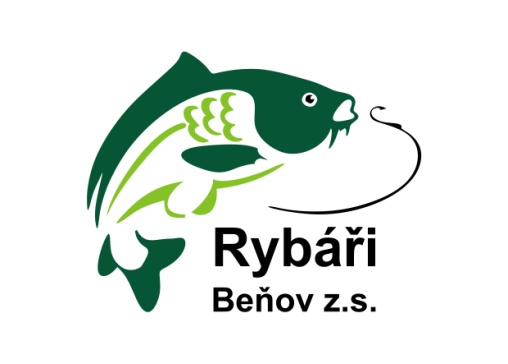 Pozvánka naRYBÁŘSKÉ ZÁVODYKteré se konají za každého počasí na Beňovském rybníceDne 10.6.2023PROGRAM:7:00 - 7:50  - prezentace7:50  - zahájení8:00 -  začátek závodu11:00 - 11:30 -  přestávka15:00 -  konec závodu15:45 -  vyhodnoceníLov na 2 pruty s jedním návazcem.Těšíme se na Vaši návštěvu                                        Rybáři Beňov